Isodrinx doza s kofeinem 420gDávka 80 mg kofeinu v doporučené porci produktu nabízí dostatečnou stimulaci i při dlouhodobé aktivitě spolu s rychle vstřebatelnými sacharidy a elektrolyty. Produkt je nově zcela bez sladidel.Doporučené dávkování: poměr ředění pro ISOtonický nápoj je 35 g na 500 ml vody (osmolalita 275-305 mOsm/kg)poměr ředění pro HYPOtonický nápoj je 35 g na 750 ml vody (osmolalita méně než 250 mOsm/kg)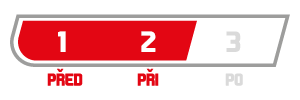 Hypotonický nápoj užívejte v průběhu výkonu k hydrataci organismu. ISOtonický nápoj užívejte v průběhu výkonu pro doplnění energie a ztracených minerálů. Možno použít i před závodem pro předzásobení sacharidy a minerály.Použití: mírně navršená odměrka = cca 35 g. Dle doporučeného dávkování rozmíchejte ve vodě, nepoužívejte minerální vodu. Po otevření skladujte při teplotě 25 °C a spotřebujte do 2 měsíců. Před použitím nádobu (sáček) protřepejte! Upozornění: Ochucený nealkoholický nápoj obohacený o vitaminy. S vysokým obsahem kofeinu (16 mg/ 100 ml) – není vhodný pro děti a těhotné nebo kojící ženy. Vhodný zejména pro sportovce. Chraňte před teplem, mrazem a vlhkostí. Složení: sacharóza, glukóza, maltodextrin, aroma, regulátor kyselosti kyselina citronová, citronan sodný, stabilizátor karagenan, chlorid sodný, regulátor kyselosti kyselina jablečná, glukonát vápenatý, vitaminový premix (kyselina L-askorbová, DL-α-tokoferylacetát, nikotinamid, D-pantothenát vápenatý, pyridoxin hydrochlorid, riboflavin, thiamin mononitrát, kyselina pteroylmonoglutamová, D-biotin, kyanokobalamin), glukonát draselný, protispékavé látky fosforečnan vápenatý a oxid křemičitý, kofein, citronan hořečnatý, barvivo brilantní modř. Výrobek může obsahovat stopy sóji a mléčné bílkoviny.ISODRINX s kofeinem100 gDávka 35 g = 500 ml isotonického nápoje
Dávka 35 g = 750 ml hypotonického nápojeEnergetická hodnota1574 kJ/370 kcal  551 kJ/ 130 kcalTuky0 g0 g  z toho nasycené mastné kyseliny0 g0 gSacharidy89,5 g31,3 g  z toho cukry83,5 g29,2 gVláknina0 g0 gBílkoviny0 g0 gSůl1,4 g0,5 gKofein228,5 mg80 mgVitamin C129,2 mg45,2 mgNiacin (Vitamin B3)25,8 mg9,0 mgVitamin E19,4 mg6,8 mgKyselina pantothenová (Vitamin B5)9,7 mg3,4 mgVitamin B62,3 mg0,8 mgRiboflavin (Vitamin B2)2,3 mg0,8 mgThiamin (Vitamin B1)1,8 mg0,6 mgVitamin B124,0 µg1,4 µgBiotin80,7 µg28,3 µgKyselina listová322,9 µg113,0 µgobsah mírně navršené odměrky: cca 35 gobsah mírně navršené odměrky: cca 35 gobsah mírně navršené odměrky: cca 35 gobsah vitaminů ve 100 g odpovídá 161,5 % RHPobsah vitaminů ve 100 g odpovídá 161,5 % RHPobsah vitaminů ve 100 g odpovídá 161,5 % RHPobsah vitaminů ve 35 g odpovídá  56,5 % RHP, tj. 11,3 % RHP ve 100 ml isotonického nápoje a 7,5 % RHP ve 100 ml hypotonického nápojeobsah vitaminů ve 35 g odpovídá  56,5 % RHP, tj. 11,3 % RHP ve 100 ml isotonického nápoje a 7,5 % RHP ve 100 ml hypotonického nápojeobsah vitaminů ve 35 g odpovídá  56,5 % RHP, tj. 11,3 % RHP ve 100 ml isotonického nápoje a 7,5 % RHP ve 100 ml hypotonického nápojeRHP - referenční hodnota příjmuRHP - referenční hodnota příjmuRHP - referenční hodnota příjmu